PARISH N	EWS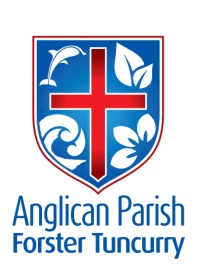 EASTER 4 – ABIDE IN JESUS!22nd APRIL, 2018.“I am the good shepherd,” says the Lord.  “I know my ownand my own know me.”	John 10:14A NOTE FROM SUELLEN –	BCA box opening in March resulted in $706.90 being sent to the Society.  Thank you on their behalf.OUR BOOKSHOP –	Wow – what an impressive new collection. The book “I can only Imagine” a memoir Bart Millard – the true story that inspired the hit song and major motion picture, $19.99.  Also the CD “I can only Imagine” $16.99, and all those second hand books that are marked at such low prices…………….MOVIE FUNDRAISER – “PAUL THE APOSTLE” –	Showing on Sunday, 6th May, 1.30pm at Great Lakes Cinema, Tuncurry. Cost $20 a ticket – half this money will go to SIFT – Scripture in Forster/Tuncurry.  Tickets available at our Bookshop.PARISH NEWS – 29TH APRIL THRU TO 13TH MAY –	Janet Lawrence will be the person to chat to about “news” items – phone 6554 5981 or email jan2max@bigpond.net.au.  ANZAC DAY –	This Wednesday, 25th April.  The word “ANZAC” was coined in 1915 from the initials of the Australian and New Zealand Corps.  It also applies to the cove and beach in Gallipoli where they landed.	Anzac Day is a solemn day of remembrance of those Australian and New Zealand Army Corps soldiers who have fought and died for their country and is marked annually on the anniversary of the Gallipoli campaign of the First World War.DEFENCE ANGLICANS MISSION AND VISION –Mission Statement: “We are Anglican clergy called to minister, proclaim and witness to the gospel of Jesus Christ within the ADF community.”Vision: As Anglican Chaplains we desire that all may know the reign of God (Mt 28:19, Col 1:28.)Under God we seek to serve the ADF community by:Restoring the broken (Lk 4:18)Awakening people to God Inviting the community into relationship with JesusSustaining and nurturing them on their faith journeyPraying for the communityIn all this we demonstrate the love of God.SEAFOOD DINNER! – KRAMBACH HALL –Date:	Saturday, 5th May, 2018.	6.30pm for 7.00pmEntrée:	Prawns & OystersMains: BBQ Fish and saladsSweets: Fresh fruit salad and ice cream followed by tea & coffee.Cost: $30 per person.Entertainment by Lindsay.Raffles and Lucky Door PrizesBOOKINGS ARE ESSENTIAL – TABLES OF EIGHT (8) before Tuesday, 1st May.Contact: Aileen 6559 1541	Moya 6559 1265	Helen 6550 2383Please bring your drinks and glasses!!!Non-seafood diners please notify when booking, as other arrangements will be made.This is always a fantastic night – the food – the entertainment – the company.PARISH FIFTH SUNDAY SERVICE 29TH APRIL, ST. ALBAN’S 9.30AM –	Rev’d Bill Green and Jill have been invited to attend this service.  As with all fifth Sundays during the year, there will be only one service in the parish.OUR PARISH VISION –	“We will connect meaningfully with our community in order to inspire hope and transformed lives through faith in Jesus.” SAMARITANS COLLECTION FOR APRIL –	Tea, coffee, hot chocolate, sugar, long life milk – whatever catches your eye whilst you’re shopping.  	For the month of MAY the collection will focus on SOUP – tins, packets, whatever you can kind find on the SOUP shelves – or ½ price specials!BBQ AT ST. ALBAN’S –	On the first Sunday of the month  – Sunday, 6th May – even though the fundraiser movie is the same date, the BBQ regulars are keen to get together.  12 noon BYOE – cutlery, crockery, glasses supplied – as well as friendship and laughter.  Don’t need to BBQ – munch on a sandwich or a piece of celery!!MISSION FOCUS FOR APRIL – ABM – Anglican Board of Mission – working for Love, Hope & Justice.	This week we focus each day on – Sunday, 22nd – Ecumenical RelationshipsMonday, 23rd – The Amity FoundationTuesday, 24th – The Theological Colleges and Bible Schools of ABM’s Overseas PartnersWednesday, 25th – The Church of the Province of Central AfricaThursday, 26th – Reconciliation and PeaceFriday, 27th – Companion Diocese RelationshipsSaturday, 28th – The Council of the Anglican Province of Africa (CAPA)AS WE WORSHIP OUR GOD WE INCLUDE IN OUR PRAYERS THIS WEEK:In Our Parish:Our special prayer for a Families Minister.Lay Liturgical Assistants and Readers.Please continue to pray for people with ongoing needs in your prayers eachday, Keith Bell, Louise, Leonie Bell, George Hodgson, Paul Raymond Ferris, Maureen Armstrong, Lesley Barrett, Jenny Lawson, Ella Engel, Rosalyn Ferris.If you would like to add someone to the Parish Prayer list, be sure to obtain permission from the person concerned and then contact the Parish Office 5543 7683.	We commend to God’s keeping those who have recently died and we pray for those who mourn their passing – Pam Fibbens, Geoff Lamborn.	We remember with thanks those we have loved whose anniversary occurs at this time – John Noel Ollivier.In Our Diocese:Bishop Peter & NickiArchdeacon Sonia RoulstonArchdeacon Charlie MurryLes Forester and JenniferWider Community:The First people of the Diocese.Children, young people and families.SAFE MINISTRY TRAINING –	A full day course will take place at St. Alban’s on Saturday, 1st September.  Presenter is Les Forester.  Anticipated cost $30.  Check with the office if you’re unsure whether there is a need for you to attend this training – 5543 7683.BOOK CHAT –  from JUDY HALL -	Saturday, 5th May at St. Alban’s at 10.30am.  Next month we are talking about a book/s that we have read about prayer.  Why not come along and share what you have been reading about this vital topic?  You’ll be very welcome.THE NEXT BUNNINGS BBQ –	Is set down for Saturday, 12th May, from 8.30am till 4pm.  All organised parishioners are enthusiastically ready to connect meaningfully with our community.  So……. If you can go along on the day and purchase a sausage or two that would be great!!CONTACT DETAILS Senior Minister/Rector:	 Rev’d Mark Harris			0425 265 547			revmarkharris@icloud.com Priest in Local Mission:	 Rev’d Helen Quinn			0427 592 723Parish Office:		St. Alban’s Anglican Church:		5543 7683  			info@forsteranglican.com Parish Secretary:		Judy Hall		         		0400 890 728Op Shop:			Head St Car park			6555 4267 Book Shop:		bookshop@forsteranglican.com		5543 7683Parish Website: 		www.forsteranglican.com  Items for Parish News: Phone Janet 6554 5981, jann2max@bigpond.net.au or Parish Office 5543 7683 by noon Wed, thanks. Our bank details: BSB 705077 Account 000400710Account name: Anglican Parish of Forster/Tuncurry 	             